 31-5-2018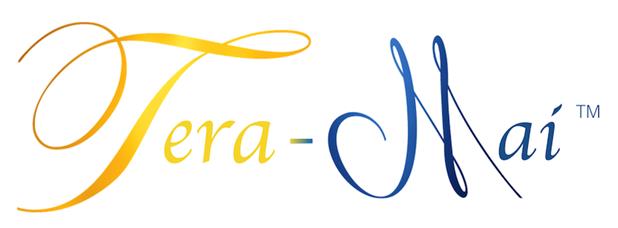 INSCHRIJF FORMULIERMaster Meeting 14 en 15 juli 2018Beste Tera-Mai™ beoefenaars / Masters,Onderstaand tref je een overzicht van de aangeboden (her)initiaties en workshops met de prijzen. Voor aanmelding vul je je gegevens en onder “Betalen” het bedrag  in. Vermeldt  -indien van toepassing-  ook jouw donatiebedrag.Bij deze aanmelding hoort een DEELNEMERSOVEREENKOMST De Algemene Verordening Gegevens Bescherming (AVG) is van toepassing. Voor de PRIVACYVERKLARING verwijzen we naar de website : www.blauwelotus-balance.nl en www.destraal.nl SVP. HELE  FORMULIER  INSTUREN  UITERLIJK  2  JULI  2018TOELICHTING  bij het inschrijfformulier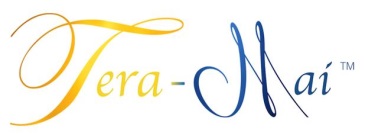 Master Meeting 14 en 15 juli 2018De NAAM die je op dit formulier invult, wordt ook gebruikt op je certificaat.De LOCATIE: 	Kulturhus De Borg, Babborgaplein 3a, 6909 DW Babberich (gem. Zevenaar), Tel: 0316-712051Op deze locatie is voldoende GRATIS parkeergelegenheid.PROGRAMMA ZATERDAG 14 JULI 2018Tera-Mai™ Reiki informatie, verdieping / healingdag  (nr. 1)Ochtend programma: van 10.00 – ± 12.30 uurDe ochtend starten we met een theelichtceremonie en een mooie meditatieDe 5 clearingen oefenenOefenen met healingHerinitiaties worden gegeven voor de TM Reiki II met de dubbele Say Hay Key en Raku + instructiesHerinitiatie GOLDEN Tera-Mai™ Reiki 1 t/m 3 + instructiesLUNCH van 12.30 – 13.30 uurMiddag programma: van 13.30 – ± 16.30 uurMeditatieInstructies en oefening hoe de initiatie te doen van de TM Reiki II met de dubbele Say Hay Key en RakuInstructies en oefening hoe de initiaties te doen volgens de allernieuwste richtlijnenWerken met de TM Reiki symbolen w.o. DKM en YODAan het einde van de dag ontvang je een workshopmap met de stof die deze dag is behandeld.  Als je een herinitiatie hebt ontvangen het certificaat.Tera-Mai™ Reiki ochtend (nr. 1a)Programma: van 10.00 – ± 12.30 uur: zie de ochtend van de hele dagAan het einde van de ochtend ontvang je een workshopmap met de stof die deze morgen is behandeld. Als je een herinitiatie hebt ontvangen ook het certificaat.Tera-Mai™ Reiki middag (nr. 1b)Programma: van 13.30 – ± 16.30 uur: zie de middag van de hele dagAan het einde van de middag ontvang je een workshopmap met de stof die deze middag is behandeld. Tera-Mai™ GOLDEN Reiki II Herinitiatie met dubbele Say Hay Key en Raku (nr. 2a)Voorvereiste is GOLDEN Tera-Mai™ Reiki I en II. Is dit niet het geval, vul dan nr. 2b in. Vul je donatiebedrag in op het inschrijfformulier onder nr, 2a.Tera-Mai™ GOLDEN Reiki I, II en III Herinitiatie (nr. 2b)Als je deze herinitiaties wilt ontvangen, dan wordt je al direct met de dubbele Say Hay Key en Raku geïnitieerd. Dan is nr. 2a niet meer nodig.Vul je donatiebedrag in op het inschrijfformulier onder nr. 2b.PROGRAMMA ZONDAG 15 JULI 2018Tera-Mai™ Seichem  informatie + verdieping/healingdag (nr. 3)Ochtend programma: van 10.00 – ± 12.30 uurDe ochtend starten we met een theelichtceremonie en een mooie meditatieWerken met de 4 elementale energieën van de Tera-Mai™ Oefenen met healingHerinitiaties worden gegeven voor de TM Seichem voor alle 3 graden waarbij de laatste wijzigingen in de afstemming zijn opgenomen en Tera-Mai™ Akasha Seichem (door Deborah).LUNCH van 12.30 – 13.30 uurToelichting bij het inschrijfformulier  (vervolg)Middag programma: van 13.30 – ± 16.30 uurMeditatieInstructies en oefening hoe de initiatie te doen van de TM Seichem II met de dubbele Say Hay Key en RakuInstructies en oefening hoe de initiaties te doen volgens de allernieuwste richtlijnenWerken met de Tera-Mai™ Seichem symbolen. Aan het einde van de dag ontvang je een workshopmap met de stof die deze dag is behandeld.  Als je een herinitiatie hebt ontvangen ook het certificaatVanaf +/- 15.30 uur (Herinitiaties Tera-Mai™ Akasha Seichem I en II door Deborah Kicken en) werken met Akasha Seichem.Tera-Mai™ Seichem ochtend  (nr.3a)Programma: van 10.00 – 12.30 uur: zie de ochtend van de hele dagAan het einde van de ochtend ontvang je een workshopmap met de stof die deze morgen is behandeld. Als je een herinitiatie hebt ontvangen ook het certificaat.Tera-Mai™ Seichem middag (nr. 3b)Programma: van 13.30 – ± 16.30 uur: zie de middag van de hele dagAan het einde van de middag ontvang je een workshopmap met de stof die deze middag is behandeld. Tera-Mai™ Seichem II Herinitiatie met dubbele Say Hay Key en Raku (nr.4a)Voorvereiste is Tera-Mai™ Seichem I en II. Is dit niet het geval, vul dan nr. 4b in. Vul je donatiebedrag in op het inschrijfformulier onder nr. 4aTera-Mai™ Seichem 1 t/m 3 met dubbele Say Hay Key en Raku (nr.4b)Als je deze herinitiaties wilt ontvangen, dan wordt je al direct met de dubbele Say Hay Key en Raku geïnitieerd. Dan is nr. 4a niet meer nodig.Vul je donatiebedrag in op het inschrijfformulier onder nr. 4b.Tera-Mai™ Akasha Seichem  (nr.4c)Als je geherinitieerd wilt worden in de Tera-Mai™ Akasha Seichem 1  of 1 + 2 vul dan onder nr.4c  je donatiebedrag in. Voorvereiste is GOLDEN Tera-Mai™ Reiki 3 + Master en Tera-Mai™ Seichem 3 + Master (volgens de nieuwste instructies). 
Herinitiatie in de GOLDEN Tera-Mai™ Reiki is op zaterdag mogelijk. Geef dit aan onder nr. 2b. en vermeld je donatiebedrag. Herinitiatie TM Seichem 1 t/m 3 op zondag. Geef dit aan onder nr. 4b.Voor de hele dagen zijn de lunchkosten + 5x koffie / thee inbegrepen. Je hebt uiteraard de mogelijkheid om je lunch zelf te verzorgen. In dat geval ontvang je een restitutie van € 10,--. Voor de halve dagen is 2x koffie / thee inbegrepen.
* Wil je gebruik maken van onze lunch geef dan op bladzijde 3 aan op welke data en eventuele dieetwensen.Je ontvangt na registratie en acceptatie van de (her)initiaties / workshops van ons een bevestigingsmail met daarbij de nota (btw-bedrag apart vermeld). We verzoeken je te wachten met betaling na ontvangst van deze nota. Pas na ontvangst van het nota-bedrag is je registratie definitief.Bij annulering van de inschrijving blijven de administratiekosten voor jouw rekening.Vergeet niet een kopie-certificaat (hoogste graad) mee te sturen van dat onderdeel van het Tera-Mai™-healingsysteem waarvan je een workshop wilt volgen of waarvoor je een (her)initiatie wilt ontvangen.* LUNCH: d.d. zaterdag 14 juli  en / of  zondag 15 juli
    dieetwensen:  ja / nee : zo ja, geef aan welke:SVP.  INSTUREN  UITERLIJK  2  JULI  2018Stuur s.v.p. het ingevulde inschrijfformulier en de deelnemersovereenkomst en een kopie-certificaat van het hoogst behaalde niveau van een onderdeel van het Tera-Mai™-Healingsysteem naar 
dkicken@telfort.nl of info@blauwelotus-balance.nlNaamNaamNaamAdresAdresAdresPostcode WoonplaatsPostcode WoonplaatsPostcode WoonplaatsTel.nr.Tel.nr.Tel.nr.EmailadresEmailadresEmailadresDatumnr.Omschrijving (her)initiatie/workshopOmschrijving (her)initiatie/workshopincl. btwBetalenzaterdag 14 juli 2018zaterdag 14 juli 201814-71Tera-Mai™ Reiki  informatie + verdieping/healingdagTera-Mai™ Reiki  informatie + verdieping/healingdag €       120,00 14-7 ochtend1aTera-Mai™ Reiki 5 clearingen + oefenen met healingTera-Mai™ Reiki 5 clearingen + oefenen met healing €        55,00 14-7 middag1bTera-Mai™ Reiki oefening, nieuwe instructies + symbolenTera-Mai™ Reiki oefening, nieuwe instructies + symbolen €        55,00 14-7 ochtend 2aTera-Mai™ GOLDEN Reiki II Herinitiatie Tera-Mai™ GOLDEN Reiki II Herinitiatie  met dubbele Say Hay Key en Raku                                                               (svp donatiebedrag vermelden) met dubbele Say Hay Key en Raku                                                               (svp donatiebedrag vermelden) met dubbele Say Hay Key en Raku                                                               (svp donatiebedrag vermelden)14-7 ochtend 2bTera-Mai™ GOLDEN Reiki I, II en III HerinitiatieTera-Mai™ GOLDEN Reiki I, II en III Herinitiatiemet dubbele Say Hay Key en Raku                                                                (svp donatiebedrag vermelden)met dubbele Say Hay Key en Raku                                                                (svp donatiebedrag vermelden)met dubbele Say Hay Key en Raku                                                                (svp donatiebedrag vermelden)zondag 15 juli 2018zondag 15 juli 201815-73Tera-Mai™ Seichem  informatie + verdieping/healingdagTera-Mai™ Seichem  informatie + verdieping/healingdag €       120,00 15-7 ochtend3aTera-Mai™ Seichem oefening (nieuwe) instructies + Tera-Mai™ Seichem oefening (nieuwe) instructies +                          werken met 4 elementen                         werken met 4 elementen €        55,00 15-7 middag3bTera-Mai™ Seichem oefening, nieuwe instructies + symbolenTera-Mai™ Seichem oefening, nieuwe instructies + symbolen €        55,00 15-7 ochtend4aTera-Mai™ Seichem II Herinitiatie met dubbele Say Hay Key en RakuTera-Mai™ Seichem II Herinitiatie met dubbele Say Hay Key en Raku                                                                                                                                 (svp donatiebedrag vermelden)                                                                                                                                 (svp donatiebedrag vermelden)                                                                                                                                 (svp donatiebedrag vermelden)15-7 ochtend4bTM Seichem I, II en III HerinitiatieTM Seichem I, II en III Herinitiatiemet dubbele Say Hay Key en Raku                                                                (svp donatiebedrag vermelden)met dubbele Say Hay Key en Raku                                                                (svp donatiebedrag vermelden)met dubbele Say Hay Key en Raku                                                                (svp donatiebedrag vermelden)15-74cAkasha Seichem I en II Herinitiatie                                       (svp donatiebedrag vermelden)Akasha Seichem I en II Herinitiatie                                       (svp donatiebedrag vermelden)Akasha Seichem I en II Herinitiatie                                       (svp donatiebedrag vermelden)Administratiekosten                  (bij annulering geen restitutie, behoudens uitzondering)Administratiekosten                  (bij annulering geen restitutie, behoudens uitzondering) €        30,25 TOTAAL    TOTAAL    (nog niet betalen, definitieve nota volgt nog !!)           (nog niet betalen, definitieve nota volgt nog !!)           €    30,25 